Numele și prenumele cadrului didactic:  Bădău GeorgetaSpațiul elevului pe blogul profesional al cadrului didactic: https://lewebpedagogique.com/flegbadau/pagina-elevilor-le-coin-des-eleves/https://lewebpedagogique.com/flegbadau/pagina-elevilor-le-coin-des-eleves/activites-proposees-aux-eleves-pendant-la-fermeture-des-ecoles-colleges-et-lycees/STRUCTURA ȘI CRITERIILE DE EVALUARE A ACTIVITĂȚII INDEPENDENTE EFECTUATE DE ELEVI ÎN PERIOADA ÎN CARE ROMÂNIA ESTE ÎN STARE DE URGENȚĂCLASA: a XI-a C (L2)COMPETENȚA EVALUATĂ: înțelegerea mesajelor orale și scrise, producerea de mesaje scriseCONTEXT DE EVALUARE: studiu în autonomie, învățare ghidată de cadrul didacticDOCUMENT PREVĂZUT PENTRU EVALUARE: portofoliu individual (structurat conform modelului anexat)Activități de dezvoltare a competenței de înțelegere orală (1p): SARCINA DE LUCRU:Activități de dezvoltare a competenței de înțelegere scrisă (veți lucra aceste activități direct pe o foaie A4 pe care o veți integra în portofoliu (4 x 0,5 p p= 2 p). SARCINA DE LUCRU: Citiți cu atenție textele indicate și lucrați activitățile menționate mai jos.Activități de restituire a unor informații  structurate, obținute în condiții de documentare independentă (produsele finale ale proiectului "La publicité en classe de FLE" - afișe publicitare listate color și transmise în format electronic profesorului coordonator) (4 p)Fișe de curs transcrise în caietul de notițe (1 p)Chestionar de autoevaluare (1 p) MODALITATE DE PREZENTARE A PORTOFOLIULUI:  în format electronic sau în format tradițional (imprimat sau manuscris). Dacă optați pentru varianta electronica, veți prezenta portofoliul înregistrat pe un suport extern (stick de memorie sau CD). Portofoliul în format tradițional se prezintă într-un dosar cu șină.Se acordă 1 punct din oficiu.În dosarul anexat se găsesc: structura portofoliului, proiectul "La publicité en classe de FLE" chestionarul de autoevaluare a portofoliului. Fișele de curs vi le voi transmite în perioada imediat următoare și le veți transcrie în caietele de notițe.COLEGIUL NAŢIONAL “HOREA, CLOŞCA ŞI CRIŞAN” 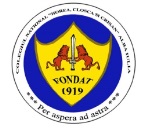 510214, B-DUL 1 DECEMBRIE 1918, NR 11, ALBA IULIA, ALBATEL 0258/ 835164, TEL/FAX 0258/835165www.hcc.rohttps://www.facebook.com/cnhccabcolegiulhcc@yahoo.roCATEDRA DE LIMBA FRANCEZĂ Mergeți pe site-ul https://www.flevideo.com/ , apoi alegeți nivelul AVANCÉ (B2) sau INTERMEDIAIRE (B1)Se va deschide o pagină cu numeroase exerciții de înțelegere orală (sunt 6 pagini B2 și 20 de pagini B1 pe care le accesați cu ajutorul butoanelor PRÉCÉDENT/SUIVANT.Alegeți un document, notați-vă titlul, apoi lucrați activitățile propuse pe site. Spre exemplu:LA GASTRONOMIEhttps://www.flevideo.com/fle_video_quiz_high_intermediate.php?id=7039 După ce ați ascultat de 2 ori (sau de câte ori considerați că este necesar) documentul, răspundeți la întrebările din partea dreaptă. La final, faceți clic pe AFFICHER VOS RESULTATS:Vi se va furniza scorul pe care l-ați obținut (notați-l pe o foaie separată) și următorul formular:Completați numele și prenumele vostru iar în câmpul CODE DU PROFESSEUR scrieți 02_06_1970Dați clic pe ENVOYER. Eu voi primi automat răspunsul vostru.Les comportements sociaux (ex.24, p.84-85)Sans voiture (ex.1, p.86-87)Vu sur Internet (ex.13, p.92, ex.16, p.102)MÉRIEUX, Régine; LOISEAU, Yves. Connexions: niveau 2: méthode de français. Paris: Didier, 2004.